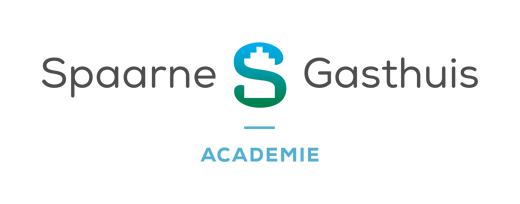 '